О муниципальной программе Алатырского муниципального округа «Модернизация и развитие сферы жилищно-коммунального хозяйства»В соответствии с Бюджетным кодексом Российской Федерации, постановлением администрации Алатырского муниципального округа от 30 декабря 2022 года № 8 «Об утверждении Порядка разработки, реализации и оценки эффективности муниципальных программ Алатырского муниципального округа», администрация Алатырского муниципального округа постановляет:1.	Утвердить прилагаемую муниципальную программу Алатырского муниципального округа «Модернизация и развитие сферы жилищно-коммунального хозяйства».2.	Ответственным исполнителем муниципальной программы утвердить Управление по благоустройству и развитию территорий Алатырского муниципального округа Чувашской Республики.3.	Финансовому отделу администрации Алатырского муниципального округа при формировании проекта бюджета на очередной финансовый год и плановый период предусматривать бюджетные ассигнования на реализацию муниципальной программы.4.	Контроль за выполнением настоящего постановления возложить на первого заместителя главы администрации - начальника управления по благоустройству и развитию территорий администрации Алатырского муниципального округа.5.	Настоящее постановление вступает в силу после его официального опубликования и распространяется на правоотношения, возникшие с 1 января 2023 года.Глава Алатырскогомуниципального округа                                                                                         Н.И. ШпилеваяУТВЕРЖДЕНАпостановлением администрацииАлатырского муниципального округаот __.02.2023 № _____Муниципальная программа Алатырского муниципального округа«Модернизация и развитие сферы жилищно-коммунального хозяйства»Первый заместитель главы администрации – начальник Управления по благоустройству и развитию территорий                                                                                                              А.В. СазановПаспортмуниципальной программы Алатырского муниципального округа «Модернизация и развитие сферы жилищно – коммунального хозяйства»Раздел I. Приоритеты реализуемой на территории Алатырского муниципального округа политики в сфере реализации муниципальной программы «Модернизация и развитие сферы жилищно – коммунального хозяйства» цели, задачи, описание сроков и этапов реализации программыПриоритеты муниципальной политики в области модернизации и развития сферы жилищно-коммунального хозяйства Алатырского МО определены Стратегией социально-экономического развития Чувашской Республики до 2035 года, ежегодными посланиями Главы Чувашской Республики Государственному Совету Чувашской Республики.Основным стратегическим приоритетом в области модернизации и развития сферы жилищно-коммунального хозяйства Алатырского МО является приведение коммунальной инфраструктуры в соответствие со стандартами качества, обеспечивающими комфортные и безопасные условия проживания населения, обеспечение населения Алатырского муниципального округа Чувашской Республики питьевой водой, соответствующей требованиям безопасности и безвредности, установленным санитарно-эпидемиологическими правилами, в объеме, достаточном для жизнедеятельности, повышения надежности функционирования газотранспортной системы. Муниципальная программа направлена на достижение следующих целей:- обеспечение населения Алатырского МО питьевой водой, соответствующей требованиям безопасности и безвредности, установленным санитарно-эпидемиологическими правилами, в объеме, достаточном для жизнедеятельности;- улучшение состояния здоровья жителей и социально-экологической обстановки на территории Алатырского МО;- создание условий для приведения коммунальной инфраструктуры в соответствие со стандартами качества, обеспечивающими комфортные и безопасные условия проживания населения;-повышение качества оказания жилищно-коммунальных услуг в сфере теплоснабжения, водоснабжения, водоотведения и газоснабжение.Для достижения указанных целей в рамках реализации муниципальной программы предусматривается решение следующих приоритетных задач:модернизация систем коммунальной инфраструктуры для сокращения будущих расходов на текущий ремонт и экономии энергоресурсов;строительство и модернизация систем водоснабжения, водоотведения и очистки сточных вод в рамках реализации инвестиционных проектов;повышение эффективности и надежности функционирования систем водообеспечения за счет реализации водоохранных, технических и санитарных мероприятий;предотвращение загрязнения источников питьевого водоснабжения.Сроки реализации муниципальной программы – 2023-2035 годы.Этапы реализации муниципальной программы:1 этап – 2023-2025 годы;2 этап – 2026-2030 годы;3 этап – 2031-2035 годы.В рамках реализации 1 этапа будет продолжена реализация ранее начатых мероприятий, направленных на устойчивое развитие территории Алатырского МО, модернизацию систем коммунальной инфраструктуры.В рамках реализации 2 и 3 этапов планируется продолжить работу по строительству и модернизации систем теплоснабжения, газоснабжения, внедрению новых технологий обработки воды на водоочистных станциях, предотвращению загрязнения источников питьевого водоснабжения.Сведения о целевых индикаторах и показателях муниципальной программы, подпрограмм муниципальной программы и их значениях приведены в приложении № 1 к муниципальной программе.Раздел II. Обобщенная характеристика основных мероприятий подпрограмм Муниципальной программыДостижение цели и решение задач Муниципальной программы будут осуществляться в рамках реализации следующих подпрограмм Муниципальной программы:Подпрограмма «Модернизация коммунальной инфраструктуры на территории Алатырского муниципального округа».Основное мероприятие 1. Улучшение потребительских и эксплуатационных характеристик жилищного фонда, обеспечивающих гражданам безопасные и комфортные условия проживания.Мероприятие 1.1. Осуществление функций по использованию муниципального жилищного фонда, содержание объектов коммунального хозяйства, в том числе муниципальных нежилых помещений, не обремененных договорными обязательствами.Реализация указанного мероприятия обеспечит снижение износа объектов коммунальной инфраструктуры и уменьшение потерь при передаче энергоресурсов.Подпрограмма «Развитие систем коммунальной инфраструктуры и объектов, используемых для очистки сточных вод».Основное мероприятие 1. Развитие системы водоснабжения муниципальных образований.Реализация указанного мероприятия обеспечит проведение капитального ремонта источников водоснабжения (водонапорных башен и водозаборных скважин) на территории Алатырского МО.Подпрограмма «Строительство и реконструкция (модернизация) объектов питьевого водоснабжения и водоподготовки с учетом оценки качества и безопасности питьевой воды».Основное мероприятие 1. Развитие систем водоснабжения муниципальных образований.Раздел III. Обоснование объема финансовых ресурсов, необходимых для реализации муниципальной программы (с расшифровкой по источникам финансирования, по этапам и годам реализации программы)Финансовое обеспечение реализации Муниципальной программы осуществляется за счет средств федерального бюджета, республиканского бюджета, местного бюджета и внебюджетных источников.При софинансировании мероприятий Муниципальной программы из внебюджетных источников могут использоваться различные инструменты государственно-частного партнерства.Общий объем финансирования Муниципальной программы в 2023-2035 годах составляет 5342913,20 рублей, в том числе за счет средств федерального бюджета – 0,0 рублей, республиканского бюджета – 2993090,00 рублей, местного бюджета – 2349823,20 рублей, внебюджетных источников – 0,0 рублей (табл. 2).Таблица 2Объемы финансирования Муниципальной программы подлежат ежегодному уточнению исходя из реальных возможностей бюджетов всех уровней.Ресурсное обеспечение и прогнозная (справочная) оценка расходов за счет всех источников финансирования реализации Муниципальной программы приведены в приложении № 2 к настоящей Муниципальной программе.Подпрограммы Муниципальной программы приведены в приложениях №№ 3–5 к Муниципальной программе.Приложение № 1к муниципальной программеАлатырского муниципального округа«Модернизация и развитие сферыжилищно – коммунального хозяйства»СВЕДЕНИЯо целевых индикаторах и показателях муниципальной программы Алатырского муниципального округа «Модернизация и развитие сферы жилищно – коммунального хозяйства», подпрограмм и их значенияхПриложение № 2к муниципальной программеАлатырского муниципального округа«Модернизация и развитие сферыжилищно – коммунального хозяйства»Ресурсное обеспечениереализации муниципальной программы «Модернизация и развитие сферы жилищно – коммунального хозяйства Алатырского муниципального округа Чувашской Республики», за счет всех источников финансированияПриложение №3к муниципальной программе Алатырского муниципального округа«Модернизация и развитие сферыжилищно-коммунального хозяйства»ПОДПРОГРАММА«Модернизация коммунальной инфраструктуры на территории Алатырского муниципального округа» муниципальной программы Алатырского муниципального округа «Модернизация и развитие сферы жилищно-коммунального хозяйства»ПАСПОРТ ПОДПРОГРАММЫРаздел I. Приоритеты и цель подпрограммы, общая характеристикаПриоритеты и цель подпрограммы определены основными направлениями реализации Стратегии социально-экономического развития Чувашской Республики до 2035 года.Основной целью подпрограммы является приведение коммунальной инфраструктуры в соответствие со стандартами качества, обеспечивающими комфортные и безопасные условия проживания населения.Достижению поставленной в подпрограмме цели способствует решение следующих приоритетных задач:- модернизация коммунальной инфраструктуры для сокращения будущих расходов на текущий ремонт и экономии энергоресурсов;- повышение эффективности работы коммунальных котельных, снижение потерь при транспортировке тепловой энергии;- оказание государственной поддержки собственникам помещений (гражданам) в многоквартирных домах при переводе с централизованного на индивидуальное отоплениеАлатырский МО принимает участие в получении субсидий из республиканского бюджета на поддержку проектов в области жилищно-коммунального хозяйства, осуществляют реализацию мероприятий в соответствии с заключенными муниципальными контрактами.Срок реализации подпрограммы - 2023 - 2035 годы.Мероприятия подпрограммы предусматривают три этапа реализации:I этап - 2023 - 2025 годы;II этап - 2026 - 2030 годы;III этап – 2031-2035 годы.Состав целевых индикаторов и показателей подпрограммы определен исходя из принципа необходимости и достаточности информации для характеристики достижения целей и решения задач подпрограммы.Раздел II. Перечень и сведения о целевых индикаторах и показателях подпрограммы с расшифровкой плановых значений по годам ее реализацииСостав целевых индикаторов и показателей подпрограммы определен исходя из принципа необходимости и достаточности информации для характеристики достижения цели и решения задач подпрограммы.В результате реализации мероприятий подпрограммы ожидается достижение к 2036 году следующих целевых индикаторов и показателей:- количество прекращений подачи тепловой энергии, теплоносителя в результате технологических нарушений на источниках тепловой энергии на 1 Гкал/час установленной мощности:в 2023 году – 0 ед./Гкал; в 2024 году – 0 ед./Гкал;в 2025 году – 0 ед./Гкал;в 2026-2030 годах – 0 ед./Гкал;в 2031-2035 годах – 0 ед./Гкал;замена ветхих тепловых сетей - 1,6 километров;в 2023 году – 0,02 ед./км; в 2024 году – 0,02 ед./км;в 2025 году – 0,02 ед./км;в 2026-2030 годах – 0,02 ед./км;в 2031-2035 годах – 0,02 ед./км;снижение количества аварий на объектах коммунальной инфраструктуры в сфере теплоснабжения при производстве и распределении коммунальных ресурсов – 0 единицв 2023 году – 0 ед. в 2024 году – 0 ед.в 2025 году – 0 ед.в 2026-2030 годах – 0 ед.в 2031-2035 годах – 0 ед.Перечень целевых индикаторов и показателей носит открытый характер и предусматривает возможность корректировки в случае потери информативности целевого индикатора и показателя (достижение максимального значения или насыщения), изменения приоритетов государственной политики в жилищной сфере.Раздел III. Характеристики основных мероприятий, мероприятий подпрограммы с указанием сроков и этапов их реализацииНа реализацию поставленных цели и задач подпрограммы направлено одно основное мероприятие.Основное мероприятие 1. Улучшение потребительских и эксплуатационных характеристик жилищного фонда, обеспечивающих гражданам безопасные и комфортные условия проживания.Реализация указанного мероприятия обеспечит снижение износа объектов коммунальной инфраструктуры и уменьшение потерь при передаче энергоресурсов.Мероприятие 1.1. Осуществление функций по использованию муниципального жилищного фонда, содержание муниципального жилого фонда, в том числе муниципальных нежилых помещений, не обремененных договорными обязательствами.Период реализации мероприятий подпрограммы – 2023–2035 годы – делится на три этапа:1 этап – 2023–2035 годы;2 этап – 2026–2030 годы;3 этап – 2031–2035 годы.Раздел IV. Обоснование объема финансовых ресурсов,необходимых для реализации подпрограммы (с расшифровкой по источникам финансирования, по этапам и годам реализации подпрограммы)Финансирование подпрограммы осуществляется за счет средств местного бюджета.Общий объем финансирования подпрограммы в 2023 - 2035 годах составит 40000,00 рублей.Прогнозируемые объемы финансирования подпрограммы на 1 этапе составят 40000,00 рублей, в том числе:в 2023году – 40000,00 рублей;в 2024году – 0,0 рублей;в 2025 году – 0,0 рублей, из них средства:местного бюджета – 40000,00 рублей, в том числе:в 2023 году – 40000,00 рублей;в 2024году – 0,0 рублей;в 2025 году – 0,0 рублей.На 2 этапе, в 2026–2030 годах, объем финансирования подпрограммы составит 0,0 рублей.На 3 этапе, в 2031–2035 годах, объем финансирования подпрограммы составит 0,0 рублей.Объемы финансирования подпрограммы подлежат ежегодному уточнению исходя из возможностей бюджетов всех уровней.Ресурсное обеспечение реализации подпрограммы за счет всех источников финансирования представлено в приложении к настоящей подпрограмме.Приложениек подпрограмме «Модернизация коммунальной инфраструктуры на территории Алатырского муниципального округа» муниципальной программы Алатырского муниципального округа «Модернизация и развитие сферы жилищно-коммунального хозяйства» Ресурсное обеспечение реализации подпрограммы «Модернизация коммунальной инфраструктуры на территории Алатырского муниципального округа» муниципальной программы Алатырского округа «Модернизация и развитие сферы жилищно-коммунального хозяйства»Приложение № 4к муниципальной программе Алатырскогомуниципального округа«Модернизация и развитие сферы жилищно – коммунального хозяйства»Паспортподпрограммы «Развитие систем коммунальной инфраструктуры и объектов, используемых для очистки сточных вод» муниципальной программы «Модернизация и развитие сферы жилищно – коммунального хозяйства»Раздел I. Приоритеты и цель подпрограммы, задачи и показатели (индикаторы) достижения целей и решения задач, описание основных ожидаемых конечных результатов подпрограммы, сроков и контрольных этапов реализации подпрограммыПриоритеты и цель подпрограммы определены основными направлениями реализации Стратегии социально-экономического развития Чувашской Республики до 2035 года.Основной целью подпрограммы является повышение надежности функционирования водопроводных систем Алатырского МО.Достижению поставленной в подпрограмме цели способствует решение следующих приоритетных задач: обеспечение надежности водоснабжения, реконструкция и модернизация системы водоснабжения Алатырского МО.Раздел II. Перечень и сведения о целевых индикаторах и показателях подпрограммы с расшифровкой плановых значений по годам ее реализацииСостав целевых индикаторов и показателей подпрограммы определен исходя из принципа необходимости и достаточности информации для характеристики достижения цели и решения задач подпрограммы.Состав целевых индикаторов и показателей подпрограммы определен исходя из принципа необходимости и достаточности информации для характеристики достижения цели и решения задач подпрограммы.В подпрограмме предусмотрены следующие целевые показатели (индикаторы):- доля населения Алатырского муниципального округа Чувашской Республики, обеспеченного услугами централизованного водоотведения – 3%;- количество капитально отремонтированных источников водоснабжения (водонапорных башен и водозаборных скважин) в населенных пунктах -8.Перечень целевых индикаторов и показателей носит открытый характер и предусматривает возможность корректировки в случае потери информативности целевого индикатора и показателя (достижения максимального значения или насыщения).Раздел III. Характеристики основных мероприятийНа реализацию поставленных цели и задач подпрограммы направлено одно основное мероприятие. Основное мероприятие 1. Развитие систем водоснабжения муниципальных образований.Подпрограмма реализуется в период с 2023 по 2035 год в три этапа:1 этап – 2023–2025 годы;2 этап – 2026–2030 годы;3 этап – 2031–2035 годы.Раздел IV. Обоснование объема финансовых ресурсов, необходимых для реализации подпрограммыФинансирование подпрограммы осуществляется за счет средств республиканского бюджета.Общий объем финансирования подпрограммы в 2023–2035 годах составит 2993090,0 рублей, в том числе за счет средств республиканского бюджета – 2993090,0 рублей, за счет средств местного бюджета – 0,0 рублей, за счет внебюджетных источников – 0 рублей.Прогнозируемые объемы финансирования подпрограммы на 1 этапе составят 2993090,0 рублей, в том числе:в 2023 году – 2993090,0 рублей;в 2024 году – 0,0 рублей;в 2025 году – 0,0 рублей, из них средств:республиканского бюджета 2993090,0 рублей, в том числе:в 2023 году – 2993090,0 рублей;в 2024 году – 0,0 рублей;в 2025 году – 0,0 рублей.На 2 этапе, в 2026–2030 годах, объем финансирования подпрограммы составит 0,0 рублей.На 3 этапе, в 2031–2035 годах, объем финансирования подпрограммы составит 0,0 рублей.Объемы финансирования подпрограммы подлежат ежегодному уточнению исходя из возможностей бюджетов всех уровней.Ресурсное обеспечение реализации подпрограммы за счет всех источников финансирования представлено в приложении к настоящей подпрограмме.                                                                                                                                                             Приложение к подпрограмме «Развитие систем коммунальной инфраструктуры и объектов, используемых для очистки сточных вод» муниципальной программы Алатырского округа «Модернизация и развитие сферы жилищно – коммунального хозяйства»Ресурсное обеспечениереализации подпрограммы «Развитие систем коммунальной инфраструктуры и объектов,используемых для очистки сточных вод» муниципальной программы «Модернизация и развитие сферы жилищно – коммунального хозяйства» за счет всех источников финансированияПриложение № 5к муниципальной программе Алатырского муниципального округа«Модернизация и развитие сферыжилищно-коммунального хозяйства»ПОДПРОГРАММА  «Строительство и реконструкция (модернизация) объектов питьевого водоснабжения и водоподготовки с учетом оценки качества и безопасности питьевой воды» муниципальной программы «Модернизация и развитие сферы жилищно-коммунального хозяйства» ПАСПОРТ ПОДПРОГРАММЫРаздел I. Приоритеты и цели подпрограммы, общая характеристика подпрограммыОсновной целью подпрограммы является обеспечение населения Алатырского МО питьевой водой, соответствующей требованиям безопасности и безвредности, установленным санитарно-эпидемиологическими правилами, в объеме, достаточном для жизнедеятельности.Для достижения поставленной цели подпрограммы необходимо решение следующих задач:- строительство и модернизация системы водоснабжения, водоотведения и очистки сточных вод в рамках реализации инвестиционных проектов;- повышение эффективности и надежности функционирования систем водообеспечения за счет реализации водоохранных, технических и санитарных мероприятий;- внедрение новых технологий обработки воды на водоочистных станциях;- предотвращение загрязнения источников питьевого водоснабжения.Срок реализации подпрограммы - 2023 - 2035 годы.Мероприятия подпрограммы предусматривают три этапа реализации:I этап - 2023 - 2025 годы;II этап - 2026 - 2030 годы;III этап – 2031-2035 годы.Состав целевых индикаторов и показателей подпрограммы определен исходя из принципа необходимости и достаточности информации для характеристики достижения целей и решения задач подпрограммы.Раздел II. Перечень и сведения о целевых индикаторах и показателях подпрограммы с расшифровкой плановых значений по годам ее реализацииСостав целевых индикаторов и показателей подпрограммы определен исходя из принципа необходимости и достаточности информации для характеристики достижения целей и решения задач подпрограммы.В подпрограмме  предусмотрены следующие целевые индикаторы и показатели достижения цели и решения задач подпрограммы:число аварий в системах водоснабжения, водоотведения и очистки сточных вод до 0 единиц;уменьшение удельного веса проб воды из источников питьевого централизованного водоснабжения, не отвечающей гигиеническим нормативам по санитарно-химическим показателям, до  10 процентов;увеличение доли населения, обеспеченного питьевой водой, соответствующей нормативному уровню качества, до 50 процентов;В результате реализации мероприятий подпрограммы ожидается достижение к 2036 году следующих целевых индикаторов и показателей:число аварий в системах водоснабжения, водоотведения и очистки сточных вод:в 2023 году – 0 ед.;в 2024 году – 0 ед.;в 2025 году – 0 ед.;в 2026-2030 годах – 0 ед.;в 2031-2035 годах – 0 ед.;удельный вес проб воды из источников питьевого централизованного водоснабжения, не отвечающей гигиеническим нормативам по санитарно-химическим показателям:в 2023 году – 19,5 процентов; в 2024 году – 18,6 процентов;в 2025 году – 17,7 процентов;в 2026-2030 годах – 14,2 процентов; в 2031-2035 годах – 10,0 процентов;удельный вес проб воды, отбор которых произведен из водопроводной сети и которые не отвечают гигиеническим нормативам по микробиологическим показателям:в 2023 году – 11,6 процентов; в 2024 году – 11,0 процентов;в 2025 году – 10,4 процента;в 2026-2030 годах – 7,3 процента; в 2031-2035 годах – 4,0 процента;доля населения, обеспеченного питьевой водой:в 2023 году – 45,3 процента;в 2024 году – 45,9 процента;в 2025 году – 46,4 процента;в 2026-2030 годах – 46,7 процентов;в 2031-2035 году – 50,0 процентов.Перечень целевых индикаторов и показателей носит открытый характер и предусматривает возможность корректировки в случае потери информативности целевого индикатора и показателя (достижения максимального значения или насыщения), изменения приоритетов государственной политики в сфере жилищно-коммунального хозяйства.Раздел III. Характеристики основных мероприятий, мероприятий подпрограммы с указанием сроков и этапов их реализацииНа реализацию поставленных целей и задач подпрограммы предусмотрено одно основное мероприятие.Основное мероприятие 1. Развитие систем водоснабжения муниципальных образований.Реализация указанного мероприятия даст возможность обеспечить резервными источниками водоснабжения населенные пункты Алатырского МО.Раздел IV. Обоснование объема финансовых ресурсов, необходимых для реализации подпрограммы (с расшифровкой по источникам финансирования, по этапам и годам ее реализации)Финансирование подпрограммы осуществляется за счет средств местного бюджета.Общий объем финансирования подпрограммы в 2023 - 2035 годах составляет 437023,2 рублей, в том числе средств республиканского бюджета – 0,0 рублей, местного бюджета – 437023,2 рублей, внебюджетных источников – 0,0 рублей.Прогнозируемые объемы финансирования подпрограммы на 1 этапе составят 437023,2 рублей, в том числе:в 2023 году – 437023,2 рублей;в 2024 году – 0,0 рублей;в 2025 году – 0,0 рублей, из них средств:местного бюджета 437023,2 рублей, в том числе:в 2023 году – 437023,2 рублей;в 2024 году – 0,0 рублей;в 2025 году – 0,0 рублей.На 2 этапе, в 2026–2030 годах, объем финансирования подпрограммы составит 0,0 рублей.На 3 этапе, в 2031–2035 годах, объем финансирования подпрограммы составит 0,0 рублей.Объемы финансирования подпрограммы подлежат ежегодному уточнению исходя из возможностей бюджетов всех уровней.Ресурсное обеспечение реализации подпрограммы за счет всех источников финансирования представлено в приложении к настоящей подпрограмме.Приложение к подпрограмме «Строительство и реконструкция (модернизация) объектов питьевого водоснабжения и водоподготовки с учетом оценки качества и безопасности питьевой воды» муниципальной программы Алатырского муниципального округа Чувашской Республики «Модернизация и развитие сферы жилищно-коммунального хозяйства»Ресурсное обеспечение реализации подпрограммы «Строительство и реконструкция (модернизация) объектов питьевого водоснабжения и водоподготовки с учетом оценки качества и безопасности питьевой воды» муниципальной программы «Модернизация и развитие сферы жилищно-коммунального хозяйства»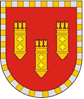 АДМИНИСТРАЦИЯ АЛАТЫРСКОГО МУНИЦИПАЛЬНОГО ОКРУГАЧУВАШСКОЙ РЕСПУБЛИКИПОСТАНОВЛЕНИЕ22.02.2023 №217г. АлатырьУЛАТӐР МУНИЦИПАЛИТЕТ ОКРУГӖН АДМИНИСТРАЦИЙӖЧӐВАШ РЕСПУБЛИКИНЙЫШĂНУ22.02.2023 № 217Улатӑр г.Ответственные исполнители:СоисполнителиОтдел по строительству и жилищно-коммунальному хозяйству Управления  по благоустройству и развитию территорий администрации Алатырского муниципального округаУправление по благоустройству и развитию администрации Алатырского муниципального округа.Дата составления проекта муниципальной программы:10 февраля 2023 годаНепосредственный исполнитель муниципальной программы:Первый заместитель главы администрации - начальник Управления по благоустройству и развитию территорий администрации Алатырского муниципального округа Сазанов Андрей Васильевич тел. 8(83531) 2-07-51, e-mail: alatr_zamstroi@cap.ruОтветственный исполнитель муниципальной программы--отдел по строительству и жилищно-коммунальному хозяйству Управления по благоустройству и развитию территорий администрации Алатырского муниципального округа.отдел по строительству и жилищно-коммунальному хозяйству Управления по благоустройству и развитию территорий администрации Алатырского муниципального округа.отдел по строительству и жилищно-коммунальному хозяйству Управления по благоустройству и развитию территорий администрации Алатырского муниципального округа.Соисполнители муниципальной программы--Управление по благоустройству и развитию территорий администрации Алатырского муниципального округа.Управление по благоустройству и развитию территорий администрации Алатырского муниципального округа.Управление по благоустройству и развитию территорий администрации Алатырского муниципального округа.Подпрограммы муниципальной программы"Модернизация коммунальной инфраструктуры на территории Алатырского муниципального округа ""Развитие систем коммунальной инфраструктуры и объектов, используемых для очистки сточных вод""Строительство и реконструкция (модернизация) объектов питьевого водоснабжения и водоподготовки с учетом оценки качества и безопасности питьевой воды"."Модернизация коммунальной инфраструктуры на территории Алатырского муниципального округа ""Развитие систем коммунальной инфраструктуры и объектов, используемых для очистки сточных вод""Строительство и реконструкция (модернизация) объектов питьевого водоснабжения и водоподготовки с учетом оценки качества и безопасности питьевой воды"."Модернизация коммунальной инфраструктуры на территории Алатырского муниципального округа ""Развитие систем коммунальной инфраструктуры и объектов, используемых для очистки сточных вод""Строительство и реконструкция (модернизация) объектов питьевого водоснабжения и водоподготовки с учетом оценки качества и безопасности питьевой воды".Цель муниципальной программы--обеспечение населения Алатырского муниципального округа Чувашской Республики (далее – Алатырский МО) питьевой водой, соответствующей требованиям безопасности и безвредности, установленным санитарно-эпидемиологическими правилами, в объеме, достаточном для жизнедеятельности;восстановление, охрана и рациональное использование источников питьевого водоснабжения;создание условий для приведения коммунальной инфраструктуры в соответствие со стандартами качества, обеспечивающими комфортные и безопасные условия проживания населения Алатырского МО;повышение качества оказания жилищно-коммунальных услуг в сфере теплоснабжения, водоснабжения. водоотведения и газоснабжения;восстановление, охрана и рациональное использование источников питьевого водоснабжения.Задачи муниципальнойпрограммы--модернизация систем коммунальной инфраструктуры для сокращения будущих расходов на текущий ремонт и экономии энергоресурсов;строительство и модернизация систем водоснабжения, водоотведения и очистки сточных вод в рамках реализации инвестиционных проектов;повышение эффективности и надежности функционирования систем водообеспечения за счет реализации водоохранных, технических и санитарных мероприятий;предотвращение загрязнения источников питьевого водоснабжения.Целевые индикаторы и показатели муниципальной программы--------------------к 2036 году будут достигнуты следующие целевые индикаторы и показатели:количество прекращений подачи тепловой энергии, теплоносителя в результате технологических нарушений на источниках тепловой энергии на 1 Гкал/час установленной мощности - 0,0 ед./ Гкал ( к началу 2021 года);количество прекращений подачи тепловой энергии, теплоносителя в результате технологических нарушений на  тепловых сетях на 1 км сетей - 0 ед./ км ( к началу 2024 года);замена ветхих тепловых сетей – 1,6 километров; удовлетворенность граждан качеством жилищно-коммунальных услуг - 90 процентов;количество капитально отремонтированных источников водоснабжения(водонапорных башен)-6снижение количества аварий на объектах коммунальной инфраструктуры в сфере теплоснабжения, водоснабжения и водоотведения при производстве и распределении коммунальных ресурсов до 0 единиц;уменьшение удельного веса проб воды из источников питьевого централизованного водоснабжения, не отвечающей гигиеническим нормативам по санитарно-химическим показателям, до  10 процентов;уменьшение удельного веса проб воды, отбор которых произведен из водопроводной сети и которые не отвечают гигиеническим нормативам по микробиологическим показателям, до 10 процентов;замена уличной водопроводной сети, до 50 процентов;увеличение доли населения, обеспеченного питьевой водой, соответствующей нормативному уровню качества, до 50 процентов;доля населения, обеспеченного питьевой водой- 44,2.Сроки и этапыреализации муниципальной программы --2023 - 2035 годы:1 этап – 2023 - 2025 годы;2 этап – 2026 - 2030 годы;3 этап – 2031 - 2035 годы.Объемы финансирования программы с разбивкой по годам реализацииОбъемы финансирования программы с разбивкой по годам реализациипрогнозируемый объем финансирования муниципальной программы в 2023-2035 годах составит 5342913,20 рублей, в том числе:в 2023 году – 3270090,00 рублей;в 2024 году – 99987,10 рублей;в 2025 году – 100036,10 рублей;в 2026-2030 годах – 903900,00 рублей;в 2031-2035 годах – 968900,00 рублей, из них средства:федерального бюджета – 0,0 рублей;республиканского бюджета – 2993090,00 рубля, в том числе:в 2023 году – 2993090,00 рублей;в 2024 году – 0,0 рублей;в 2025 году – 0,0 рублей;в 2026-2030 годах – 0,0 рублей;в 2031-2035 годах – 0,0 рублей;местный бюджет– 2349823,20 рублей, в том числе:в 2023 году – 277000,00 рублей;в 2024 году – 99987,10 рублей;в 2025 году – 100036,10 рублей;в 2026-2030 годах – 903900,00 рублей;в 2031-2035 годах – 968900,00 рублей;внебюджетных источников –0,0 рублей.Объемы финансирования Муниципальной программы подлежат ежегодному уточнению исходя из возможностей бюджетов всех уровней.прогнозируемый объем финансирования муниципальной программы в 2023-2035 годах составит 5342913,20 рублей, в том числе:в 2023 году – 3270090,00 рублей;в 2024 году – 99987,10 рублей;в 2025 году – 100036,10 рублей;в 2026-2030 годах – 903900,00 рублей;в 2031-2035 годах – 968900,00 рублей, из них средства:федерального бюджета – 0,0 рублей;республиканского бюджета – 2993090,00 рубля, в том числе:в 2023 году – 2993090,00 рублей;в 2024 году – 0,0 рублей;в 2025 году – 0,0 рублей;в 2026-2030 годах – 0,0 рублей;в 2031-2035 годах – 0,0 рублей;местный бюджет– 2349823,20 рублей, в том числе:в 2023 году – 277000,00 рублей;в 2024 году – 99987,10 рублей;в 2025 году – 100036,10 рублей;в 2026-2030 годах – 903900,00 рублей;в 2031-2035 годах – 968900,00 рублей;внебюджетных источников –0,0 рублей.Объемы финансирования Муниципальной программы подлежат ежегодному уточнению исходя из возможностей бюджетов всех уровней.Ожидаемые результаты реализации муниципальной программы--реализация муниципальной программы позволит обеспечить:повышения качества и надежности теплоснабжения;увеличения доли переработанных и размещенных твердых коммунальных отходов;строительство новых сетей теплоснабжения, водоснабжения, водоотведения;повышение качества жизни и улучшения здоровья населения; увеличение доли населения, обеспеченного питьевой водой, отвечающей обязательным требованиям безопасности;повышение доступности для населения услуг централизованных систем водоснабжения, водоотведения и очистки сточных вод;сокращение потерь воды в сетях централизованного водоснабжения с одновременным снижением числа аварий в системах водоснабжения, водоотведения и очистки сточных вод.Этапы и годы реализации Муниципальной программыИсточники финансирования, рублейИсточники финансирования, рублейИсточники финансирования, рублейИсточники финансирования, рублейИсточники финансирования, рублейЭтапы и годы реализации Муниципальной программывсегов том числев том числев том числев том числеЭтапы и годы реализации Муниципальной программывсегофедеральный бюджетреспубликанский бюджет местный бюджетвнебюджетные источникиВсего:5342913,2002993090,002349823,200I этап 2023-2025годы, из них:3470113,2002993090,00477023,2002023 год3270090,0000277000,0002024 год99987,100099987,1002025 год100036,1000100036,100II этап 2026 -2030903900,0000903900,000III этап 2031-2035968900,0000968900,000№п/п№п/пЦелевой индикатор и показатель (наименование)Единица измеренияЗначения целевых индикаторов и показателейЗначения целевых индикаторов и показателейЗначения целевых индикаторов и показателейЗначения целевых индикаторов и показателейЗначения целевых индикаторов и показателей№п/п№п/пЦелевой индикатор и показатель (наименование)Единица измерения2023202420252026-20302031-2035112345678Муниципальная программа Алатырского округа Чувашской Республики «Модернизация и развитие сферы жилищно-коммунального хозяйства»Муниципальная программа Алатырского округа Чувашской Республики «Модернизация и развитие сферы жилищно-коммунального хозяйства»Муниципальная программа Алатырского округа Чувашской Республики «Модернизация и развитие сферы жилищно-коммунального хозяйства»Муниципальная программа Алатырского округа Чувашской Республики «Модернизация и развитие сферы жилищно-коммунального хозяйства»Муниципальная программа Алатырского округа Чувашской Республики «Модернизация и развитие сферы жилищно-коммунального хозяйства»Муниципальная программа Алатырского округа Чувашской Республики «Модернизация и развитие сферы жилищно-коммунального хозяйства»Муниципальная программа Алатырского округа Чувашской Республики «Модернизация и развитие сферы жилищно-коммунального хозяйства»Муниципальная программа Алатырского округа Чувашской Республики «Модернизация и развитие сферы жилищно-коммунального хозяйства»Муниципальная программа Алатырского округа Чувашской Республики «Модернизация и развитие сферы жилищно-коммунального хозяйства»1.1.удовлетворенность граждан качеством жилищно-коммунальных услуг и безопасному, комфортному проживаниюпроцентов85909080902.2.доля населения, обеспеченного питьевой водой, соответствующей нормативному уровню качествапроцентов42,543,35045,950,0Подпрограмма «Модернизация коммунальной инфраструктуры на территории Алатырского округа Чувашской Республики»Подпрограмма «Модернизация коммунальной инфраструктуры на территории Алатырского округа Чувашской Республики»Подпрограмма «Модернизация коммунальной инфраструктуры на территории Алатырского округа Чувашской Республики»Подпрограмма «Модернизация коммунальной инфраструктуры на территории Алатырского округа Чувашской Республики»Подпрограмма «Модернизация коммунальной инфраструктуры на территории Алатырского округа Чувашской Республики»Подпрограмма «Модернизация коммунальной инфраструктуры на территории Алатырского округа Чувашской Республики»Подпрограмма «Модернизация коммунальной инфраструктуры на территории Алатырского округа Чувашской Республики»Подпрограмма «Модернизация коммунальной инфраструктуры на территории Алатырского округа Чувашской Республики»Подпрограмма «Модернизация коммунальной инфраструктуры на территории Алатырского округа Чувашской Республики»1.количество прекращений подачи тепловой энергии, теплоносителя в результате технологических нарушений на источниках тепловой энергии на 1 Гкал/час установленной мощности - 0,0 ед./ Гкал;количество прекращений подачи тепловой энергии, теплоносителя в результате технологических нарушений на источниках тепловой энергии на 1 Гкал/час установленной мощности - 0,0 ед./ Гкал;Ед./Гкал0,00,00,00,00,02.количество прекращений подачи тепловой энергии, теплоносителя в результате технологических нарушений на тепловых сетях на количество прекращений подачи тепловой энергии, теплоносителя в результате технологических нарушений на тепловых сетях на Ед/км0,00,00,00,003замена ветхих тепловых сетейзамена ветхих тепловых сетейкм.0,20,21,61,61,64снижение количества аварий на объектах коммунальной инфраструктуры в сфере теплоснабжения при производстве и распределении коммунальных ресурсовснижение количества аварий на объектах коммунальной инфраструктуры в сфере теплоснабжения при производстве и распределении коммунальных ресурсовЕд.00000Подпрограмма «Развитие систем коммунальной инфраструктуры и объектов, используемых для очистки сточных вод»Подпрограмма «Развитие систем коммунальной инфраструктуры и объектов, используемых для очистки сточных вод»Подпрограмма «Развитие систем коммунальной инфраструктуры и объектов, используемых для очистки сточных вод»Подпрограмма «Развитие систем коммунальной инфраструктуры и объектов, используемых для очистки сточных вод»Подпрограмма «Развитие систем коммунальной инфраструктуры и объектов, используемых для очистки сточных вод»Подпрограмма «Развитие систем коммунальной инфраструктуры и объектов, используемых для очистки сточных вод»Подпрограмма «Развитие систем коммунальной инфраструктуры и объектов, используемых для очистки сточных вод»Подпрограмма «Развитие систем коммунальной инфраструктуры и объектов, используемых для очистки сточных вод»Подпрограмма «Развитие систем коммунальной инфраструктуры и объектов, используемых для очистки сточных вод»11количество капитально отремонтированных источников водоснабжения (водонапорных башен и водозаборных скважин) в населенных пунктахЕд.21111Подпрограмма «Строительство и реконструкция (модернизация) объектов питьевого водоснабжения и водоподготовки с учетом оценки качества и безопасности питьевой воды»»Подпрограмма «Строительство и реконструкция (модернизация) объектов питьевого водоснабжения и водоподготовки с учетом оценки качества и безопасности питьевой воды»»Подпрограмма «Строительство и реконструкция (модернизация) объектов питьевого водоснабжения и водоподготовки с учетом оценки качества и безопасности питьевой воды»»Подпрограмма «Строительство и реконструкция (модернизация) объектов питьевого водоснабжения и водоподготовки с учетом оценки качества и безопасности питьевой воды»»Подпрограмма «Строительство и реконструкция (модернизация) объектов питьевого водоснабжения и водоподготовки с учетом оценки качества и безопасности питьевой воды»»Подпрограмма «Строительство и реконструкция (модернизация) объектов питьевого водоснабжения и водоподготовки с учетом оценки качества и безопасности питьевой воды»»Подпрограмма «Строительство и реконструкция (модернизация) объектов питьевого водоснабжения и водоподготовки с учетом оценки качества и безопасности питьевой воды»»Подпрограмма «Строительство и реконструкция (модернизация) объектов питьевого водоснабжения и водоподготовки с учетом оценки качества и безопасности питьевой воды»»Подпрограмма «Строительство и реконструкция (модернизация) объектов питьевого водоснабжения и водоподготовки с учетом оценки качества и безопасности питьевой воды»»1.1.число аварий в системах водоснабжения, водоотведения и очистки сточных водединиц0000002.2.удельный вес проб воды из источников питьевого централизованного водоснабжения, не отвечающей гигиеническим нормативам по санитарно-химическим показателям;процентов1010101010103.3.удельный вес проб воды, отбор которых произведен из водопроводной сети и которые не отвечают гигиеническим нормативам по микробиологическим показателям;процентов13,913,813,813,710,410,44.4.доля населения, обеспеченного питьевой водойпроцентов42,043,343,644,244,244,2СтатусСтатусНаименование муниципальной программы (подпрограммы муниципальной программы),  основного мероприятияЗадача подпрограммы муниципальной программы Задача подпрограммы муниципальной программы Ответственный исполнитель, соисполнитель, участникиКод бюджетной классификацииКод бюджетной классификацииКод бюджетной классификацииКод бюджетной классификацииИсточники финансированияРасходы по годам, рублейРасходы по годам, рублейРасходы по годам, рублейРасходы по годам, рублейРасходы по годам, рублейРасходы по годам, рублейРасходы по годам, рублейРасходы по годам, рублейРасходы по годам, рублейРасходы по годам, рублейСтатусСтатусНаименование муниципальной программы (подпрограммы муниципальной программы),  основного мероприятияЗадача подпрограммы муниципальной программы Задача подпрограммы муниципальной программы Ответственный исполнитель, соисполнитель, участникиКод бюджетной классификацииКод бюджетной классификацииКод бюджетной классификацииКод бюджетной классификацииИсточники финансированияСтатусСтатусНаименование муниципальной программы (подпрограммы муниципальной программы),  основного мероприятияЗадача подпрограммы муниципальной программы Задача подпрограммы муниципальной программы Ответственный исполнитель, соисполнитель, участникиГРБСРз, ПрЦСРВР2023202320242024202520252026-20302026-20302031-20352031-20351123345678910101111121213131414Программа Программа «Модернизация и развитие сферы жилищно – коммунального хозяйства» повышение комфортности и благоустройства жилищного фонда;
модернизация жилищно-коммунальной сферы; повышение эффективности работы инженерной инфраструктурыповышение комфортности и благоустройства жилищного фонда;
модернизация жилищно-коммунальной сферы; повышение эффективности работы инженерной инфраструктурыОтдел строительства и ЖКХх0000А100000000хвсего3270090,03270090,099987,1099987,10100036,10100036,10903900,00903900,00968900,00968900,00Программа Программа «Модернизация и развитие сферы жилищно – коммунального хозяйства» повышение комфортности и благоустройства жилищного фонда;
модернизация жилищно-коммунальной сферы; повышение эффективности работы инженерной инфраструктурыповышение комфортности и благоустройства жилищного фонда;
модернизация жилищно-коммунальной сферы; повышение эффективности работы инженерной инфраструктурыОтдел строительства и ЖКХххххфедеральный бюджет0,00,00,00,00,00,00,00,00,00,0Программа Программа «Модернизация и развитие сферы жилищно – коммунального хозяйства» повышение комфортности и благоустройства жилищного фонда;
модернизация жилищно-коммунальной сферы; повышение эффективности работы инженерной инфраструктурыповышение комфортности и благоустройства жилищного фонда;
модернизация жилищно-коммунальной сферы; повышение эффективности работы инженерной инфраструктурыОтдел строительства и ЖКХххххреспубликанский бюджет2993090,02993090,00,00,00,00,00,00,00,00,0Программа Программа «Модернизация и развитие сферы жилищно – коммунального хозяйства» повышение комфортности и благоустройства жилищного фонда;
модернизация жилищно-коммунальной сферы; повышение эффективности работы инженерной инфраструктурыповышение комфортности и благоустройства жилищного фонда;
модернизация жилищно-коммунальной сферы; повышение эффективности работы инженерной инфраструктурыОтдел строительства и ЖКХххххместный бюджет 277000,0277000,099987,1099987,10100036,10100036,10903900,0903900,0968900,0968900,0Программа Программа «Модернизация и развитие сферы жилищно – коммунального хозяйства» повышение комфортности и благоустройства жилищного фонда;
модернизация жилищно-коммунальной сферы; повышение эффективности работы инженерной инфраструктурыповышение комфортности и благоустройства жилищного фонда;
модернизация жилищно-коммунальной сферы; повышение эффективности работы инженерной инфраструктурыОтдел строительства и ЖКХххххвнебюджетные источники0,00,00,00,00,00,00,00,00,00,0Подпрограмма Подпрограмма Модернизация коммунальной инфраструктуры на территории Алатырского МОповышение комфортности и благоустройства жилищного фонда; модернизация жилищно-коммунальной сферы; повышение эффективности работы инженерной инфраструктурыповышение комфортности и благоустройства жилищного фонда; модернизация жилищно-коммунальной сферы; повышение эффективности работы инженерной инфраструктурыОтдел строительства и ЖКХх0000А110000000хвсего40000,040000,00,00,00,00,0403900,0403900,0500900,0500900,0Подпрограмма Подпрограмма Модернизация коммунальной инфраструктуры на территории Алатырского МОповышение комфортности и благоустройства жилищного фонда; модернизация жилищно-коммунальной сферы; повышение эффективности работы инженерной инфраструктурыповышение комфортности и благоустройства жилищного фонда; модернизация жилищно-коммунальной сферы; повышение эффективности работы инженерной инфраструктурыОтдел строительства и ЖКХххххфедеральный бюджет0,00,00,00,00,00,00,00,00,00,0Подпрограмма Подпрограмма Модернизация коммунальной инфраструктуры на территории Алатырского МОповышение комфортности и благоустройства жилищного фонда; модернизация жилищно-коммунальной сферы; повышение эффективности работы инженерной инфраструктурыповышение комфортности и благоустройства жилищного фонда; модернизация жилищно-коммунальной сферы; повышение эффективности работы инженерной инфраструктурыОтдел строительства и ЖКХххххреспубликанский бюджет 0,00,00,00,00,00,00,00,00,00,0Подпрограмма Подпрограмма Модернизация коммунальной инфраструктуры на территории Алатырского МОповышение комфортности и благоустройства жилищного фонда; модернизация жилищно-коммунальной сферы; повышение эффективности работы инженерной инфраструктурыповышение комфортности и благоустройства жилищного фонда; модернизация жилищно-коммунальной сферы; повышение эффективности работы инженерной инфраструктурыОтдел строительства и ЖКХххххместный бюджет40000,040000,00,00,00,00,0403900,0403900,0500900,0500900,0Подпрограмма Подпрограмма Модернизация коммунальной инфраструктуры на территории Алатырского МОповышение комфортности и благоустройства жилищного фонда; модернизация жилищно-коммунальной сферы; повышение эффективности работы инженерной инфраструктурыповышение комфортности и благоустройства жилищного фонда; модернизация жилищно-коммунальной сферы; повышение эффективности работы инженерной инфраструктурыОтдел строительства и ЖКХххххвнебюджетные источники0,00,00,00,00,00,00,00,00,00,0Целевые индикаторы и показатели подпрограммыЦелевые индикаторы и показатели подпрограммыколичество прекращений подачи тепловой энергии, теплоносителя в результате технологических нарушений на источниках тепловой энергии на 1 Гкал/час установленной мощностиколичество прекращений подачи тепловой энергии, теплоносителя в результате технологических нарушений на источниках тепловой энергии на 1 Гкал/час установленной мощностиколичество прекращений подачи тепловой энергии, теплоносителя в результате технологических нарушений на источниках тепловой энергии на 1 Гкал/час установленной мощностиколичество прекращений подачи тепловой энергии, теплоносителя в результате технологических нарушений на источниках тепловой энергии на 1 Гкал/час установленной мощностиколичество прекращений подачи тепловой энергии, теплоносителя в результате технологических нарушений на источниках тепловой энергии на 1 Гкал/час установленной мощностиколичество прекращений подачи тепловой энергии, теплоносителя в результате технологических нарушений на источниках тепловой энергии на 1 Гкал/час установленной мощностиколичество прекращений подачи тепловой энергии, теплоносителя в результате технологических нарушений на источниках тепловой энергии на 1 Гкал/час установленной мощностиколичество прекращений подачи тепловой энергии, теплоносителя в результате технологических нарушений на источниках тепловой энергии на 1 Гкал/час установленной мощностиколичество прекращений подачи тепловой энергии, теплоносителя в результате технологических нарушений на источниках тепловой энергии на 1 Гкал/час установленной мощности0,50,50,30,3000000Целевые индикаторы и показатели подпрограммыЦелевые индикаторы и показатели подпрограммыколичество прекращений подачи тепловой энергии, теплоносителя в результате технологических нарушений на тепловых сетях на 1 км сетейколичество прекращений подачи тепловой энергии, теплоносителя в результате технологических нарушений на тепловых сетях на 1 км сетейколичество прекращений подачи тепловой энергии, теплоносителя в результате технологических нарушений на тепловых сетях на 1 км сетейколичество прекращений подачи тепловой энергии, теплоносителя в результате технологических нарушений на тепловых сетях на 1 км сетейколичество прекращений подачи тепловой энергии, теплоносителя в результате технологических нарушений на тепловых сетях на 1 км сетейколичество прекращений подачи тепловой энергии, теплоносителя в результате технологических нарушений на тепловых сетях на 1 км сетейколичество прекращений подачи тепловой энергии, теплоносителя в результате технологических нарушений на тепловых сетях на 1 км сетейколичество прекращений подачи тепловой энергии, теплоносителя в результате технологических нарушений на тепловых сетях на 1 км сетейколичество прекращений подачи тепловой энергии, теплоносителя в результате технологических нарушений на тепловых сетях на 1 км сетей0,040,040,040,040,030,030,020,0200Целевые индикаторы и показатели подпрограммыЦелевые индикаторы и показатели подпрограммызамена ветхих тепловых сетейзамена ветхих тепловых сетейзамена ветхих тепловых сетейзамена ветхих тепловых сетейзамена ветхих тепловых сетейзамена ветхих тепловых сетейзамена ветхих тепловых сетейзамена ветхих тепловых сетейзамена ветхих тепловых сетей00000.020.020,020,020,020,02Целевые индикаторы и показатели подпрограммыЦелевые индикаторы и показатели подпрограммыснижение количества аварий на объектах коммунальной инфраструктуры в сфере теплоснабжения при производстве и распределении коммунальных ресурсовснижение количества аварий на объектах коммунальной инфраструктуры в сфере теплоснабжения при производстве и распределении коммунальных ресурсовснижение количества аварий на объектах коммунальной инфраструктуры в сфере теплоснабжения при производстве и распределении коммунальных ресурсовснижение количества аварий на объектах коммунальной инфраструктуры в сфере теплоснабжения при производстве и распределении коммунальных ресурсовснижение количества аварий на объектах коммунальной инфраструктуры в сфере теплоснабжения при производстве и распределении коммунальных ресурсовснижение количества аварий на объектах коммунальной инфраструктуры в сфере теплоснабжения при производстве и распределении коммунальных ресурсовснижение количества аварий на объектах коммунальной инфраструктуры в сфере теплоснабжения при производстве и распределении коммунальных ресурсовснижение количества аварий на объектах коммунальной инфраструктуры в сфере теплоснабжения при производстве и распределении коммунальных ресурсовснижение количества аварий на объектах коммунальной инфраструктуры в сфере теплоснабжения при производстве и распределении коммунальных ресурсов0000000000Основное мероприятие 1Основное мероприятие 1Улучшение потребительских и эксплуатационных характеристик жилищного фонда, обеспечивающих гражданам безопасные и комфортные условия проживания.повышение комфортности и благоустройства жилищного фондаповышение комфортности и благоустройства жилищного фондаОтдел строительства и ЖКХххА110300000хвсего40000,040000,00,00,00,00,0403900,0403900,0500900,0500900,0Основное мероприятие 1Основное мероприятие 1Улучшение потребительских и эксплуатационных характеристик жилищного фонда, обеспечивающих гражданам безопасные и комфортные условия проживания.повышение комфортности и благоустройства жилищного фондаповышение комфортности и благоустройства жилищного фондаОтдел строительства и ЖКХххххфедеральный бюджет0,00,00,00,00,00,00,00,00,00,0Основное мероприятие 1Основное мероприятие 1Улучшение потребительских и эксплуатационных характеристик жилищного фонда, обеспечивающих гражданам безопасные и комфортные условия проживания.повышение комфортности и благоустройства жилищного фондаповышение комфортности и благоустройства жилищного фондаОтдел строительства и ЖКХххххреспубликанский бюджет 0,00,00,00,00,00,00,00,00,00,0Основное мероприятие 1Основное мероприятие 1Улучшение потребительских и эксплуатационных характеристик жилищного фонда, обеспечивающих гражданам безопасные и комфортные условия проживания.повышение комфортности и благоустройства жилищного фондаповышение комфортности и благоустройства жилищного фондаОтдел строительства и ЖКХххххместный бюджет40000,040000,00,00,00,00,0403900,0403900,0500900,0500900,0Основное мероприятие 1Основное мероприятие 1Улучшение потребительских и эксплуатационных характеристик жилищного фонда, обеспечивающих гражданам безопасные и комфортные условия проживания.повышение комфортности и благоустройства жилищного фондаповышение комфортности и благоустройства жилищного фондаОтдел строительства и ЖКХххххвнебюджетные источники0,00,00,00,00,00,00,00,00,00,0Мероприятие 1.1Мероприятие 1.1Осуществление функций по использованию муниципального жилищного фонда, содержание объектов коммунального хозяйства, в том числе муниципальных нежилых помещений, не обремененных договорными обязательствамиповышение комфортности и благоустройства жилищного фондаповышение комфортности и благоустройства жилищного фондаОтдел строительства и ЖКХххА110372950хвсего40000,040000,00,00,00,00,00,00,00,00,0Мероприятие 1.1Мероприятие 1.1Осуществление функций по использованию муниципального жилищного фонда, содержание объектов коммунального хозяйства, в том числе муниципальных нежилых помещений, не обремененных договорными обязательствамиповышение комфортности и благоустройства жилищного фондаповышение комфортности и благоустройства жилищного фондаОтдел строительства и ЖКХххххфедеральный бюджет0,00,00,00,00,00,00,00,00,00,0Мероприятие 1.1Мероприятие 1.1Осуществление функций по использованию муниципального жилищного фонда, содержание объектов коммунального хозяйства, в том числе муниципальных нежилых помещений, не обремененных договорными обязательствамиповышение комфортности и благоустройства жилищного фондаповышение комфортности и благоустройства жилищного фондаОтдел строительства и ЖКХххххреспубликанский бюджет0,00,00,00,00,00,00,00,00,00,0Мероприятие 1.1Мероприятие 1.1Осуществление функций по использованию муниципального жилищного фонда, содержание объектов коммунального хозяйства, в том числе муниципальных нежилых помещений, не обремененных договорными обязательствамиповышение комфортности и благоустройства жилищного фондаповышение комфортности и благоустройства жилищного фондаОтдел строительства и ЖКХххххместный бюджет40000,040000,00,00,00,00,00,00,00,00,0Мероприятие 1.1Мероприятие 1.1Осуществление функций по использованию муниципального жилищного фонда, содержание объектов коммунального хозяйства, в том числе муниципальных нежилых помещений, не обремененных договорными обязательствамиповышение комфортности и благоустройства жилищного фондаповышение комфортности и благоустройства жилищного фондаОтдел строительства и ЖКХххххвнебюджетные источники0,00,00,00,00,00,00,00,00,00,0Подпрограмма Подпрограмма Развитие систем коммунальной инфраструктуры и объектов, используемых для очистки сточных водОтдел строительства и ЖКХххА120000000хвсего2993090,02993090,00,00,00,00,0240000,0240000,0268000,0268000,0Подпрограмма Подпрограмма Развитие систем коммунальной инфраструктуры и объектов, используемых для очистки сточных водОтдел строительства и ЖКХххххфедеральный бюджет0,00,00,00,00,00,00,00,00,00,0Подпрограмма Подпрограмма Развитие систем коммунальной инфраструктуры и объектов, используемых для очистки сточных водОтдел строительства и ЖКХххххреспубликанский бюджет 2993 090,02993 090,00,00,00,00,00,00,00,00,0Подпрограмма Подпрограмма Развитие систем коммунальной инфраструктуры и объектов, используемых для очистки сточных водОтдел строительства и ЖКХххххместный бюджет0,00,00,00,00,00,0240000,0240000,0268000,0268000,0Подпрограмма Подпрограмма Развитие систем коммунальной инфраструктуры и объектов, используемых для очистки сточных водОтдел строительства и ЖКХххххвнебюджетные источники0,00,00,00,00,00,00,00,00,00,0Основное мероприятие 1Основное мероприятие 1Развитие систем водоснабжения муниципальных образованийОтдел строительства, ЖКХххА120100000хвсего2993090,02993090,00,00,00,00,0240000,0240000,0268000,0268000,0Основное мероприятие 1Основное мероприятие 1Развитие систем водоснабжения муниципальных образованийОтдел строительства, ЖКХххххфедеральный бюджет0,00,00,00,00,00,00,00,00,00,0Основное мероприятие 1Основное мероприятие 1Развитие систем водоснабжения муниципальных образованийОтдел строительства, ЖКХххххреспубликанский бюджет 2993090,02993090,00,00,00,00,00,00,00,00,0Основное мероприятие 1Основное мероприятие 1Развитие систем водоснабжения муниципальных образованийОтдел строительства, ЖКХххххместный бюджет0,00,00,00,00,00,0240000,0240000,0268000,0268000,0Основное мероприятие 1Основное мероприятие 1Развитие систем водоснабжения муниципальных образованийОтдел строительства, ЖКХххххвнебюджетные источники0,00,00,00,00,00,00,00,00,00,0Мероприятие 1.1Мероприятие 1.1Капитальный ремонт источников водоснабжения (водонапорных башен и водозаборных скважин) в населенных пунктахОтдел строительства, ЖКХххA1201SA010хвсего2993090,02993090,00,00,00,00,0240000,0240000,0268000,0268000,0Мероприятие 1.1Мероприятие 1.1Капитальный ремонт источников водоснабжения (водонапорных башен и водозаборных скважин) в населенных пунктахОтдел строительства, ЖКХххххфедеральный бюджет0,00,00,00,00,00,00,00,00,00,0Мероприятие 1.1Мероприятие 1.1Капитальный ремонт источников водоснабжения (водонапорных башен и водозаборных скважин) в населенных пунктахОтдел строительства, ЖКХххххреспубликанский бюджет 2993090,02993090,00,00,00,00,00,00,00,00,0Мероприятие 1.1Мероприятие 1.1Капитальный ремонт источников водоснабжения (водонапорных башен и водозаборных скважин) в населенных пунктахОтдел строительства, ЖКХххххместный бюджет0,00,00,00,00,00,0240000,0240000,0268000,0268000,0Мероприятие 1.1Мероприятие 1.1Капитальный ремонт источников водоснабжения (водонапорных башен и водозаборных скважин) в населенных пунктахОтдел строительства, ЖКХххххвнебюджетные источники0,00,00,00,00,00,00,00,00,00,0Мероприятие 1.1Мероприятие 1.1Капитальный ремонт источников водоснабжения (водонапорных башен и водозаборных скважин) в населенных пунктахОтдел строительства, ЖКХххххвнебюджетные источники0,00,00,00,00,00,00,00,00,00,0ПодпрограммаПодпрограммаСтроительство и реконструкция (модернизация) объектов питьевого водоснабжения и водоподготовки с учетом оценки качества и безопасности питьевой водыповышение комфортности и благоустройства жилищного фондаповышение комфортности и благоустройства жилищного фондаОтдел строительства, ЖКХххА13000000хвсего237000,0237000,099987,1099987,10100036,10100036,10260000,0260000,0200000,0200000,0ПодпрограммаПодпрограммаСтроительство и реконструкция (модернизация) объектов питьевого водоснабжения и водоподготовки с учетом оценки качества и безопасности питьевой водыповышение комфортности и благоустройства жилищного фондаповышение комфортности и благоустройства жилищного фондаОтдел строительства, ЖКХххххфедеральный бюджет0,00,00,00,00,00,00,00,00,00,0ПодпрограммаПодпрограммаСтроительство и реконструкция (модернизация) объектов питьевого водоснабжения и водоподготовки с учетом оценки качества и безопасности питьевой водыповышение комфортности и благоустройства жилищного фондаповышение комфортности и благоустройства жилищного фондаОтдел строительства, ЖКХххххреспубликанский бюджет 0,00,00,00,00,00,00,00,00,00,0ПодпрограммаПодпрограммаСтроительство и реконструкция (модернизация) объектов питьевого водоснабжения и водоподготовки с учетом оценки качества и безопасности питьевой водыповышение комфортности и благоустройства жилищного фондаповышение комфортности и благоустройства жилищного фондаОтдел строительства, ЖКХххххбюджет Алатырского округа23700,0023700,0099987,1099987,10100036,10100036,10260000,0260000,0200000,0200000,0ПодпрограммаПодпрограммаСтроительство и реконструкция (модернизация) объектов питьевого водоснабжения и водоподготовки с учетом оценки качества и безопасности питьевой водыповышение комфортности и благоустройства жилищного фондаповышение комфортности и благоустройства жилищного фондаОтдел строительства, ЖКХххххвнебюджетные источники0,00,00,00,00,00,00,00,00,00,0Основное мероприятие 1Основное мероприятие 1Развитие систем водоснабжения муниципальных образованийповышение комфортности и благоустройства жилищного фондаповышение комфортности и благоустройства жилищного фондаОтдел строительства, ЖКХххА13010000хвсего237000,0237000,099987,1099987,10100036,10100036,10260000,0260000,0200000,0200000,0Основное мероприятие 1Основное мероприятие 1Развитие систем водоснабжения муниципальных образованийповышение комфортности и благоустройства жилищного фондаповышение комфортности и благоустройства жилищного фондаОтдел строительства, ЖКХххххфедеральный бюджет0,00,00,00,00,00,00,00,00,00,0Основное мероприятие 1Основное мероприятие 1Развитие систем водоснабжения муниципальных образованийповышение комфортности и благоустройства жилищного фондаповышение комфортности и благоустройства жилищного фондаОтдел строительства, ЖКХххххреспубликанский бюджет 0,00,00,00,00,00,00,00,00,00,0Основное мероприятие 1Основное мероприятие 1Развитие систем водоснабжения муниципальных образованийповышение комфортности и благоустройства жилищного фондаповышение комфортности и благоустройства жилищного фондаОтдел строительства, ЖКХххххбюджет Алатырского округа23700,0023700,0099987,1099987,10100036,10100036,10260000,0260000,0200000,0200000,0Основное мероприятие 1Основное мероприятие 1Развитие систем водоснабжения муниципальных образованийповышение комфортности и благоустройства жилищного фондаповышение комфортности и благоустройства жилищного фондаОтдел строительства, ЖКХххххвнебюджетные источники0,00,00,00,00,00,00,00,00,00,0Мероприятие 1.1Мероприятие 1.1Эксплуатация, техническое содержание и обслуживание сетей водопроводаповышение комфортности и благоустройства жилищного фондаповышение комфортности и благоустройства жилищного фондаОтдел строительства, ЖКХххA130174870хвсего237000,0237000,099987,1099987,10100036,10100036,10260000,0260000,0200000,0200000,0Мероприятие 1.1Мероприятие 1.1Эксплуатация, техническое содержание и обслуживание сетей водопроводаповышение комфортности и благоустройства жилищного фондаповышение комфортности и благоустройства жилищного фондаОтдел строительства, ЖКХххххфедеральный бюджет0,00,00,00,00,00,00,00,00,00,0Мероприятие 1.1Мероприятие 1.1Эксплуатация, техническое содержание и обслуживание сетей водопроводаповышение комфортности и благоустройства жилищного фондаповышение комфортности и благоустройства жилищного фондаОтдел строительства, ЖКХххххреспубликанский бюджет 0,00,00,00,00,00,00,00,00,00,0Мероприятие 1.1Мероприятие 1.1Эксплуатация, техническое содержание и обслуживание сетей водопроводаповышение комфортности и благоустройства жилищного фондаповышение комфортности и благоустройства жилищного фондаОтдел строительства, ЖКХххххбюджет Алатырского округа23700,0023700,0099987,1099987,10100036,10100036,10260000,0260000,0200000,0200000,0Мероприятие 1.1Мероприятие 1.1Эксплуатация, техническое содержание и обслуживание сетей водопроводаповышение комфортности и благоустройства жилищного фондаповышение комфортности и благоустройства жилищного фондаОтдел строительства, ЖКХххххвнебюджетные источники0,00,00,00,00,00,00,00,00,00,0Целевой индикатор и показатель под программы, увязанный с основным мероприятием Целевой индикатор и показатель под программы, увязанный с основным мероприятием Целевой индикатор и показатель под программы, увязанный с основным мероприятием число аварий в системах водоснабжения, водоотведения и очистки сточных водчисло аварий в системах водоснабжения, водоотведения и очистки сточных водчисло аварий в системах водоснабжения, водоотведения и очистки сточных водчисло аварий в системах водоснабжения, водоотведения и очистки сточных водчисло аварий в системах водоснабжения, водоотведения и очистки сточных водчисло аварий в системах водоснабжения, водоотведения и очистки сточных водчисло аварий в системах водоснабжения, водоотведения и очистки сточных водчисло аварий в системах водоснабжения, водоотведения и очистки сточных вод0000000000Ответственный исполнитель подпрограммыОтдел по строительству и жилищно-коммунальному хозяйству Управления по благоустройству и развитию территорий администрации Алатырского муниципального округа.Соисполнители подпрограммыУправления по благоустройству и развитию администрации Алатырского муниципального округа.Цели подпрограммы приведение коммунальной инфраструктуры в соответствие со стандартами качества, обеспечивающими комфортные и безопасные условия проживания населения.Задачи подпрограммымодернизация коммунальной инфраструктуры для сокращения будущих расходов на текущий ремонт и экономии энергоресурсов;привлечение частных инвестиций в модернизацию коммунальной инфраструктуры;оказание государственной поддержки собственникам помещений (гражданам) в многоквартирных домах при переводе с централизованного на индивидуальное отопление.Целевые индикаторы и показатели подпрограммык 2036 году будут достигнуты следующие целевые индикаторы и показатели:количество прекращений подачи тепловой энергии, теплоносителя в результате технологических нарушений на источниках тепловой энергии на 1 Гкал/час установленной мощности - 0 ед./ Гкал (к началу 2021 года);количество прекращений подачи тепловой энергии, теплоносителя в результате технологических нарушений на тепловых сетях на 1 км сетей – 0 ед./км (к началу 2024 года);замена ветхих тепловых сетей - 1,6 километров;снижение количества аварий на объектах коммунальной инфраструктуры в сфере теплоснабжения при производстве и распределении коммунальных ресурсов – 0 единиц.Этапы и сроки реализации подпрограммы2023-2035 годы:1 этап – 2023-2026 годы;2 этап – 2026-2030 годы;3 этап – 2031-2035 годы.Объемы финансирования подпрограммы с разбивкой по годам реализации программыобщий объем финансирования подпрограммы в 2023-2035 годах составит 40 000 рублей, в том числе: в 2023 году – 40000,0 рублей;в 2024 году – 0,0 рублей;в 2025 году – 0,0 рублей;в 2026-2030 годах – 0,0 рублей;в 2031-2035 годах – 0,0 рублей, из них средства:федерального бюджета – 0,0 рублей;республиканского бюджета – 0,0 рублей;местный бюджет– 40000,0 рублей, в том числе:в 2023 году – 40000,0 рублей;в 2024 году – 0,0 рублей;в 2025 году – 0,0 рублей;в 2026-2030 годах – 0,0 рублей;в 2031-2035 годах – 0,0 рублей;внебюджетных источников –0,0 рублей.Объемы бюджетных ассигнований уточняются ежегодно при формировании бюджета Алатырского МО на очередной финансовый год и плановый период.Ожидаемые результаты реализации подпрограммыобеспечение за счет реализации основных мероприятий подпрограммы:повышение качества и надежности теплоснабжения;привлечение инвестиций в коммунальную инфраструктуру;повышения качества жизни и улучшение здоровья населения. СтатусНаименование муниципальной программы (подпрограммы муниципальной программы ),  основного мероприятияНаименование муниципальной программы (подпрограммы муниципальной программы ),  основного мероприятияЗадача подпрограммы муниципальной программыОтветственный исполнитель, соисполнитель, участникиКод бюджетной классификацииКод бюджетной классификацииКод бюджетной классификацииКод бюджетной классификацииИсточникифинансированияРасходы по годам, рублейРасходы по годам, рублейРасходы по годам, рублейРасходы по годам, рублейРасходы по годам, рублейСтатусНаименование муниципальной программы (подпрограммы муниципальной программы ),  основного мероприятияНаименование муниципальной программы (подпрограммы муниципальной программы ),  основного мероприятияЗадача подпрограммы муниципальной программыОтветственный исполнитель, соисполнитель, участникиГРБСРз, ПрЦСРГ(п)ВР2023202420252026-20302031-203512234567891011121314Подпрограмма «Модернизация коммунальной инфраструктуры на территории Алатырского округа Чувашской Республики»«Модернизация коммунальной инфраструктуры на территории Алатырского округа Чувашской Республики»Отдел строительства, дорожного хозяйства и ЖКХх0000А110000000хвсего40000,00,00,0403900,0500900,0Подпрограмма «Модернизация коммунальной инфраструктуры на территории Алатырского округа Чувашской Республики»«Модернизация коммунальной инфраструктуры на территории Алатырского округа Чувашской Республики»Отдел строительства, дорожного хозяйства и ЖКХххххфедеральный бюджет0,00,00,00,00,0Подпрограмма «Модернизация коммунальной инфраструктуры на территории Алатырского округа Чувашской Республики»«Модернизация коммунальной инфраструктуры на территории Алатырского округа Чувашской Республики»Отдел строительства, дорожного хозяйства и ЖКХххххреспубликанский бюджет0,00,00,00,00,0Подпрограмма «Модернизация коммунальной инфраструктуры на территории Алатырского округа Чувашской Республики»«Модернизация коммунальной инфраструктуры на территории Алатырского округа Чувашской Республики»Отдел строительства, дорожного хозяйства и ЖКХххххместный бюджет40000,00,00,0403900,0500900,0Подпрограмма «Модернизация коммунальной инфраструктуры на территории Алатырского округа Чувашской Республики»«Модернизация коммунальной инфраструктуры на территории Алатырского округа Чувашской Республики»Отдел строительства, дорожного хозяйства и ЖКХххххвнебюджетные источники0,00,00,00,00,0Основное мероприятие 1Улучшение потребительских и эксплуатационных характеристик жилищного фонда, обеспечивающих гражданам безопасные и комфортные условияУлучшение потребительских и эксплуатационных характеристик жилищного фонда, обеспечивающих гражданам безопасные и комфортные условияОтдел строительства и ЖКХххххвсего40000,00,00,0403900,0500900,0Основное мероприятие 1Улучшение потребительских и эксплуатационных характеристик жилищного фонда, обеспечивающих гражданам безопасные и комфортные условияУлучшение потребительских и эксплуатационных характеристик жилищного фонда, обеспечивающих гражданам безопасные и комфортные условияОтдел строительства и ЖКХххххфедеральный бюджет0,00,00,00,00,0Основное мероприятие 1Улучшение потребительских и эксплуатационных характеристик жилищного фонда, обеспечивающих гражданам безопасные и комфортные условияУлучшение потребительских и эксплуатационных характеристик жилищного фонда, обеспечивающих гражданам безопасные и комфортные условияОтдел строительства и ЖКХххххреспубликанский бюджет0,00,00,00,00,0Основное мероприятие 1Улучшение потребительских и эксплуатационных характеристик жилищного фонда, обеспечивающих гражданам безопасные и комфортные условияУлучшение потребительских и эксплуатационных характеристик жилищного фонда, обеспечивающих гражданам безопасные и комфортные условияОтдел строительства и ЖКХА1101030000местный бюджет40000,00,00,0403900,0500900,0Основное мероприятие 1Улучшение потребительских и эксплуатационных характеристик жилищного фонда, обеспечивающих гражданам безопасные и комфортные условияУлучшение потребительских и эксплуатационных характеристик жилищного фонда, обеспечивающих гражданам безопасные и комфортные условияОтдел строительства и ЖКХвнебюджетные источники0,00,00,00,00,0Целевые индикаторы и показатели подпрограммы, увязанные с основным мероприятием 1Целевые индикаторы и показатели подпрограммы, увязанные с основным мероприятием 1количество прекращений подачи тепловой энергии, теплоносителя в результате технологических нарушений на источниках тепловой энергии на 1 Гкал/час установленной мощностиколичество прекращений подачи тепловой энергии, теплоносителя в результате технологических нарушений на источниках тепловой энергии на 1 Гкал/час установленной мощностиколичество прекращений подачи тепловой энергии, теплоносителя в результате технологических нарушений на источниках тепловой энергии на 1 Гкал/час установленной мощностиколичество прекращений подачи тепловой энергии, теплоносителя в результате технологических нарушений на источниках тепловой энергии на 1 Гкал/час установленной мощностиколичество прекращений подачи тепловой энергии, теплоносителя в результате технологических нарушений на источниках тепловой энергии на 1 Гкал/час установленной мощностиколичество прекращений подачи тепловой энергии, теплоносителя в результате технологических нарушений на источниках тепловой энергии на 1 Гкал/час установленной мощностиколичество прекращений подачи тепловой энергии, теплоносителя в результате технологических нарушений на источниках тепловой энергии на 1 Гкал/час установленной мощностиколичество прекращений подачи тепловой энергии, теплоносителя в результате технологических нарушений на источниках тепловой энергии на 1 Гкал/час установленной мощности0,50,3000Целевые индикаторы и показатели подпрограммы, увязанные с основным мероприятием 1Целевые индикаторы и показатели подпрограммы, увязанные с основным мероприятием 1количество прекращений подачи тепловой энергии, теплоносителя в результате технологических нарушений на тепловых сетях на 1 км сетейколичество прекращений подачи тепловой энергии, теплоносителя в результате технологических нарушений на тепловых сетях на 1 км сетейколичество прекращений подачи тепловой энергии, теплоносителя в результате технологических нарушений на тепловых сетях на 1 км сетейколичество прекращений подачи тепловой энергии, теплоносителя в результате технологических нарушений на тепловых сетях на 1 км сетейколичество прекращений подачи тепловой энергии, теплоносителя в результате технологических нарушений на тепловых сетях на 1 км сетейколичество прекращений подачи тепловой энергии, теплоносителя в результате технологических нарушений на тепловых сетях на 1 км сетейколичество прекращений подачи тепловой энергии, теплоносителя в результате технологических нарушений на тепловых сетях на 1 км сетейколичество прекращений подачи тепловой энергии, теплоносителя в результате технологических нарушений на тепловых сетях на 1 км сетей0,040,040,030,020Целевые индикаторы и показатели подпрограммы, увязанные с основным мероприятием 1Целевые индикаторы и показатели подпрограммы, увязанные с основным мероприятием 1замена ветхих тепловых сетейзамена ветхих тепловых сетейзамена ветхих тепловых сетейзамена ветхих тепловых сетейзамена ветхих тепловых сетейзамена ветхих тепловых сетейзамена ветхих тепловых сетейзамена ветхих тепловых сетей000,020,020,02Целевые индикаторы и показатели подпрограммы, увязанные с основным мероприятием 1Целевые индикаторы и показатели подпрограммы, увязанные с основным мероприятием 1снижение количества аварий на объектах коммунальной инфраструктуры в сфере теплоснабжения при производстве и распределении коммунальных ресурсовснижение количества аварий на объектах коммунальной инфраструктуры в сфере теплоснабжения при производстве и распределении коммунальных ресурсовснижение количества аварий на объектах коммунальной инфраструктуры в сфере теплоснабжения при производстве и распределении коммунальных ресурсовснижение количества аварий на объектах коммунальной инфраструктуры в сфере теплоснабжения при производстве и распределении коммунальных ресурсовснижение количества аварий на объектах коммунальной инфраструктуры в сфере теплоснабжения при производстве и распределении коммунальных ресурсовснижение количества аварий на объектах коммунальной инфраструктуры в сфере теплоснабжения при производстве и распределении коммунальных ресурсовснижение количества аварий на объектах коммунальной инфраструктуры в сфере теплоснабжения при производстве и распределении коммунальных ресурсовснижение количества аварий на объектах коммунальной инфраструктуры в сфере теплоснабжения при производстве и распределении коммунальных ресурсов00000Мероприятие 1.1. Осуществление функций по использованию муниципального жилищного фонда, содержание объектов коммунального хозяйства, в том числе муниципальных нежилых помещений, не обремененных договорными обязательствами.Осуществление функций по использованию муниципального жилищного фонда, содержание объектов коммунального хозяйства, в том числе муниципальных нежилых помещений, не обремененных договорными обязательствами.Отдел строительства и ЖКХххА110372950хвсего40000,00,00,0403900,0500900,0Мероприятие 1.1. Осуществление функций по использованию муниципального жилищного фонда, содержание объектов коммунального хозяйства, в том числе муниципальных нежилых помещений, не обремененных договорными обязательствами.Осуществление функций по использованию муниципального жилищного фонда, содержание объектов коммунального хозяйства, в том числе муниципальных нежилых помещений, не обремененных договорными обязательствами.Отдел строительства и ЖКХххххфедеральный бюджет0,00,00,00,00,0Мероприятие 1.1. Осуществление функций по использованию муниципального жилищного фонда, содержание объектов коммунального хозяйства, в том числе муниципальных нежилых помещений, не обремененных договорными обязательствами.Осуществление функций по использованию муниципального жилищного фонда, содержание объектов коммунального хозяйства, в том числе муниципальных нежилых помещений, не обремененных договорными обязательствами.Отдел строительства и ЖКХххххреспубликанский бюджет 0,00,00,00,00,0Мероприятие 1.1. Осуществление функций по использованию муниципального жилищного фонда, содержание объектов коммунального хозяйства, в том числе муниципальных нежилых помещений, не обремененных договорными обязательствами.Осуществление функций по использованию муниципального жилищного фонда, содержание объектов коммунального хозяйства, в том числе муниципальных нежилых помещений, не обремененных договорными обязательствами.Отдел строительства и ЖКХххххместный бюджет40000,00,00,0403900,0500900,0Мероприятие 1.1. Осуществление функций по использованию муниципального жилищного фонда, содержание объектов коммунального хозяйства, в том числе муниципальных нежилых помещений, не обремененных договорными обязательствами.Осуществление функций по использованию муниципального жилищного фонда, содержание объектов коммунального хозяйства, в том числе муниципальных нежилых помещений, не обремененных договорными обязательствами.Отдел строительства и ЖКХххххвнебюджетные источники0,00,00,00,00,0Ответственный исполнитель подпрограммы-отдел по строительству и жилищно-коммунальному хозяйству Управления по благоустройству и развитию территорий администрации Алатырского муниципального округа.отдел по строительству и жилищно-коммунальному хозяйству Управления по благоустройству и развитию территорий администрации Алатырского муниципального округа.Цель подпрограммы-приведение коммунальной инфраструктуры в соответствие со стандартами качества, обеспечивающими комфортные и безопасные условия проживания населения.Задачи подпрограммы-Повышение надежности функционирования систем водоснабжения  Алатырского муниципального округа Чувашской Республики.Целевые индикаторы и показатели подпрограммы-Реализация подпрограммы обеспечит к 2036 году достижение следующих показателей:доля населения Алатырского муниципального округа Чувашской Республики, обеспеченного услугами централизованного водоотведения – 3%;количество капитально отремонтированных источников водоснабжения (водонапорных башен и водозаборных скважин) в населенных пунктах – 16.Сроки и этапы реализации подпрограммы -2023–2035 годы:1 этап – 2023–2025 годы;2 этап – 2026–2030 годы;3 этап – 2031–2035 годы.Объемы и источники финансирования подпрограммы-прогнозируемые объем финансирования муниципальной программы в 2023-2035 годах составит 2993090,0 рублей, в том числе:в 2023 году – 2993090,0 рублей;в 2024 году – 0,0 рублей;в 2025 году – 0,0 рублей;в 2026-2030 годах – 0,0 рублей;в 2031-2035 годах – 0,0 рублей, из них средства:федерального бюджета – 0,0 рублей;республиканского бюджета – 2993090,0 рублей, в том числе:в 2023 году – 2993090,0 рублей;в 2024 году – 0,0 рублей;в 2025 году – 0,0 рублей;в 2026-2030 годах – 0,0 рублей;в 2031-2035 годах – 0,0 рублей;бюджет Алатырского округа– 0,0 рублей;внебюджетных источников –0,0 рублей.Объемы бюджетных ассигнований уточняются ежегодно при формировании бюджетов всех уровней на очередной финансовый год и плановый период.Ожидаемые результаты реализации подпрограммы-повышения качества жизни населения Алатырского МО.СтатусНаименование муниципальной программы (подпрограммы муниц. программы ),  основного мероприятияЗадача подпрограммы муниципальной программы Ответственный исполнитель, соисполнитель, участникиКод бюджетной классификацииКод бюджетной классификацииКод бюджетной классификацииКод бюджетной классификацииИсточники финансированияРасходы по годам, рублейРасходы по годам, рублейРасходы по годам, рублейРасходы по годам, рублейРасходы по годам, рублейСтатусНаименование муниципальной программы (подпрограммы муниц. программы ),  основного мероприятияЗадача подпрограммы муниципальной программы Ответственный исполнитель, соисполнитель, участникиГРБСРз, ПрЦСРВРИсточники финансирования2023202420252026-20302031-20351234567891011121314Подпрограмма Развитие систем коммунальной инфраструктуры и объектов, используемых для очистки сточных водповышение комфортности и благоустройства жилищного фонда; модернизация жилищно-коммунальной сферы; повышение эффективности работы инженерной инфраструктурыОтдел строительства и ЖКХ х000А120000000хвсего2993090,00,00,0240000,0268000,0Подпрограмма Развитие систем коммунальной инфраструктуры и объектов, используемых для очистки сточных водповышение комфортности и благоустройства жилищного фонда; модернизация жилищно-коммунальной сферы; повышение эффективности работы инженерной инфраструктурыОтдел строительства и ЖКХ ххххфедеральный бюджет0,00,00,00,00,0Подпрограмма Развитие систем коммунальной инфраструктуры и объектов, используемых для очистки сточных водповышение комфортности и благоустройства жилищного фонда; модернизация жилищно-коммунальной сферы; повышение эффективности работы инженерной инфраструктурыОтдел строительства и ЖКХ ххххреспубликанский бюджет 2993090,00,00,00,00,0Подпрограмма Развитие систем коммунальной инфраструктуры и объектов, используемых для очистки сточных водповышение комфортности и благоустройства жилищного фонда; модернизация жилищно-коммунальной сферы; повышение эффективности работы инженерной инфраструктурыОтдел строительства и ЖКХ ххххместный бюджет0,00,00,0240000,0268000,0Подпрограмма Развитие систем коммунальной инфраструктуры и объектов, используемых для очистки сточных водповышение комфортности и благоустройства жилищного фонда; модернизация жилищно-коммунальной сферы; повышение эффективности работы инженерной инфраструктурыОтдел строительства и ЖКХ ххххвнебюджетные источники0,00,00,00,00,0Основное мероприятие 1Развитие систем водоснабжения муниципальных образований повышение комфортности и благоустройства жилищного фондаОтдел строительства и ЖКХх000A120100000хвсего2993090,00,00,0240000,0268000,0Основное мероприятие 1Развитие систем водоснабжения муниципальных образований повышение комфортности и благоустройства жилищного фондаОтдел строительства и ЖКХххххфедеральный бюджет0,00,00,00,00,0Основное мероприятие 1Развитие систем водоснабжения муниципальных образований повышение комфортности и благоустройства жилищного фондаОтдел строительства и ЖКХххххреспубликанский бюджет 2993090,00,00,00,00,0Основное мероприятие 1Развитие систем водоснабжения муниципальных образований повышение комфортности и благоустройства жилищного фондаОтдел строительства и ЖКХххххместный бюджет0,00,00,0240000,0268000,0Основное мероприятие 1Развитие систем водоснабжения муниципальных образований повышение комфортности и благоустройства жилищного фондаОтдел строительства и ЖКХххххвнебюджетные источники0,00,00,00,00,0Мероприятие 1.1Капитальный ремонт источников водоснабжения (водонапорных башен и водозаборных скважин) в населенных пунктахповышение комфортности и благоустройства жилищного фондаОтдел строительства, ЖКХх994A1201SA010хвсего2993090,00,00,0240000,0268000,0Мероприятие 1.1Капитальный ремонт источников водоснабжения (водонапорных башен и водозаборных скважин) в населенных пунктахповышение комфортности и благоустройства жилищного фондаОтдел строительства, ЖКХххххфедеральный бюджет0,00,00,00,00,0Мероприятие 1.1Капитальный ремонт источников водоснабжения (водонапорных башен и водозаборных скважин) в населенных пунктахповышение комфортности и благоустройства жилищного фондаОтдел строительства, ЖКХххххреспубликанский бюджет 2993090,00,00,00,00,0Капитальный ремонт источников водоснабжения (водонапорных башен и водозаборных скважин) в населенных пунктахххххместный бюджет0,00,00,0240000,0268000,0Капитальный ремонт источников водоснабжения (водонапорных башен и водозаборных скважин) в населенных пунктахххххвнебюджетные источники0,00,00,00,00,0Ответственный исполнитель подпрограммыОтдел по строительству и жилищно-коммунальному хозяйству Управления по благоустройству и развитию территорий                                                                            администрации Алатырского муниципального округаСоисполнители подпрограммыУправление по благоустройству и развитию территорий                                                                            администрации Алатырского муниципального округаЦели подпрограммы обеспечение населения Алатырского МО питьевой водой, соответствующей требованиям безопасности и безвредности, установленным санитарно-эпидемиологическими правилами, в объеме, достаточном для жизнедеятельности, улучшение на этой основе состояния здоровья жителей и социально-экологической обстановки на территории Алатырского МО;восстановление, охрана и рациональное использование источников питьевого водоснабжения.Задачи подпрограммыстроительство и модернизация систем водоснабжения и очистки сточных вод в рамках реализации инвестиционных проектов;повышение эффективности и надежности функционирования систем водообеспечения за счет реализации водоохранных, технических и санитарных мероприятий;внедрение новых технологий обработки воды на водоочистных станциях;предотвращение загрязнения источников питьевого водоснабжения.Целевые индикаторы и показатели подпрограммык 2036 году будут достигнуты следующие целевые индикаторы и показатели:число аварий в системах водоснабжения, водоотведения и очистки сточных вод – до 0 единиц;удельный вес проб воды из источников питьевого централизованного водоснабжения, не отвечающей гигиеническим нормативам по санитарно-химическим показателям 10 процентов;удельный вес проб воды, отбор которых произведен из водопроводной сети и которые не отвечают гигиеническим нормативам по микробиологическим показателям 4 процента;доля населения обеспеченного услугами водоснабжения 50 процентов.Этапы и сроки реализации подпрограммы2023-2035 годы:1 этап – 2023-2025 годы;2 этап – 2026-2030 годы;3 этап – 2031-2035 годы.Объемы финансирования подпрограммы с разбивкой по годам реализации программыобщий объем финансирования подпрограммы в 2023 - 2035 годах составляет 437023,2 рублей, в том числе:в 2023 году – 237000,0 рублей;в 2024 году – 99987,10 рублей;в 2025 году – 100036,10 рублей;в 2026-2030 годах – 0,0 рублей;в 2031-2035 годах – 0,0 рублей, из них средства:федерального бюджета – 0,0 рублей;республиканского бюджета – 0,0 рублей;местного бюджета – 437023,2 рублей, в том числе:в 2023 году – 237000,0 рублей;в 2024 году – 99987,10 рублей;в 2025 году – 100036,10 рублей;в 2026-2030 годах – 0,0 рублей;в 2031-2035 годах – 0,0 рублей;внебюджетных источников –0,0 рублей.Объемы финансирования мероприятий подпрограммы подлежат ежегодному уточнению исходя из возможностей бюджетов всех уровней.Ожидаемые результаты реализации подпрограммыувеличение доли населения, обеспеченного питьевой водой, отвечающей обязательным требованиям безопасности;повышение доступности для населения услуг централизованных систем водоснабжения, водоотведения и очистки сточных вод;сокращение потерь воды в сетях централизованного водоснабжения с одновременным снижением числа аварий в системах водоснабжения, водоотведения и очистки сточных вод.СтатусНаименование подпрограммы муниципальной программы Алатырского округа, основного мероприятия, мероприятияЗадача подпрограммы муниципальной программы Алатырского округаЗадача подпрограммы муниципальной программы Алатырского округаОтветственный исполнитель, соисполнители, участникиКод бюджетной классификацииКод бюджетной классификацииКод бюджетной классификацииКод бюджетной классификацииКод бюджетной классификацииКод бюджетной классификацииИсточникифинансированияРасходы по годам, рублейРасходы по годам, рублейРасходы по годам, рублейРасходы по годам, рублейРасходы по годам, рублейСтатусНаименование подпрограммы муниципальной программы Алатырского округа, основного мероприятия, мероприятияЗадача подпрограммы муниципальной программы Алатырского округаЗадача подпрограммы муниципальной программы Алатырского округаОтветственный исполнитель, соисполнители, участникиГРБСРз, ПрРз, ПрЦСРЦСРВРИсточникифинансирования2023202420252026-20302030-20351233456677891011121314Подпрограмма«Строительство и реконструкция (модернизация) объектов питьевого водоснабжения и водоподготовки с учетом оценки качества и безопасности питьевой воды»повышение комфортности и благоустройства жилищного фондаповышение комфортности и благоустройства жилищного фондаответственный исполнитель – отдел по развитию общественной инфраструктуры администрации Алатырского округа; х000000А130000000А130000000хвсего 237000,0099987,10100036,10260000,0200000,0Подпрограмма«Строительство и реконструкция (модернизация) объектов питьевого водоснабжения и водоподготовки с учетом оценки качества и безопасности питьевой воды»повышение комфортности и благоустройства жилищного фондаповышение комфортности и благоустройства жилищного фондаответственный исполнитель – отдел по развитию общественной инфраструктуры администрации Алатырского округа; ххххххфедеральный бюджет0,00,00,00,00,0Подпрограмма«Строительство и реконструкция (модернизация) объектов питьевого водоснабжения и водоподготовки с учетом оценки качества и безопасности питьевой воды»повышение комфортности и благоустройства жилищного фондаповышение комфортности и благоустройства жилищного фондаответственный исполнитель – отдел по развитию общественной инфраструктуры администрации Алатырского округа; ххххххреспубликанский бюджет0,00,00,00,00,0Подпрограмма«Строительство и реконструкция (модернизация) объектов питьевого водоснабжения и водоподготовки с учетом оценки качества и безопасности питьевой воды»повышение комфортности и благоустройства жилищного фондаповышение комфортности и благоустройства жилищного фондаответственный исполнитель – отдел по развитию общественной инфраструктуры администрации Алатырского округа; ххххххместный бюджет237000,099987,10100036,10260000,0200000,0Цель «Приведение коммунальной инфраструктуры в соответствие со стандартами качества, обеспечивающими комфортные и безопасные условия проживания населения»Цель «Приведение коммунальной инфраструктуры в соответствие со стандартами качества, обеспечивающими комфортные и безопасные условия проживания населения»Цель «Приведение коммунальной инфраструктуры в соответствие со стандартами качества, обеспечивающими комфортные и безопасные условия проживания населения»Цель «Приведение коммунальной инфраструктуры в соответствие со стандартами качества, обеспечивающими комфортные и безопасные условия проживания населения»Цель «Приведение коммунальной инфраструктуры в соответствие со стандартами качества, обеспечивающими комфортные и безопасные условия проживания населения»Цель «Приведение коммунальной инфраструктуры в соответствие со стандартами качества, обеспечивающими комфортные и безопасные условия проживания населения»Цель «Приведение коммунальной инфраструктуры в соответствие со стандартами качества, обеспечивающими комфортные и безопасные условия проживания населения»Цель «Приведение коммунальной инфраструктуры в соответствие со стандартами качества, обеспечивающими комфортные и безопасные условия проживания населения»Цель «Приведение коммунальной инфраструктуры в соответствие со стандартами качества, обеспечивающими комфортные и безопасные условия проживания населения»Цель «Приведение коммунальной инфраструктуры в соответствие со стандартами качества, обеспечивающими комфортные и безопасные условия проживания населения»Цель «Приведение коммунальной инфраструктуры в соответствие со стандартами качества, обеспечивающими комфортные и безопасные условия проживания населения»Цель «Приведение коммунальной инфраструктуры в соответствие со стандартами качества, обеспечивающими комфортные и безопасные условия проживания населения»Цель «Приведение коммунальной инфраструктуры в соответствие со стандартами качества, обеспечивающими комфортные и безопасные условия проживания населения»Цель «Приведение коммунальной инфраструктуры в соответствие со стандартами качества, обеспечивающими комфортные и безопасные условия проживания населения»Цель «Приведение коммунальной инфраструктуры в соответствие со стандартами качества, обеспечивающими комфортные и безопасные условия проживания населения»Цель «Приведение коммунальной инфраструктуры в соответствие со стандартами качества, обеспечивающими комфортные и безопасные условия проживания населения»Цель «Приведение коммунальной инфраструктуры в соответствие со стандартами качества, обеспечивающими комфортные и безопасные условия проживания населения»Основное мероприятие 1Развитие систем водоснабжения муниципальных образованийповышение комфортности и благоустройства жилищного фондаповышение комфортности и благоустройства жилищного фондаответственный исполнитель – отдел по развитию общественной инфраструктуры администрации Алатырского округа;х000А130100000А130100000ххвсего 237000,099987,10100036,10260000,0200000,0Основное мероприятие 1Развитие систем водоснабжения муниципальных образованийповышение комфортности и благоустройства жилищного фондаповышение комфортности и благоустройства жилищного фондаответственный исполнитель – отдел по развитию общественной инфраструктуры администрации Алатырского округа;ххххххфедеральный бюджет0,00,00,00,00,0Основное мероприятие 1Развитие систем водоснабжения муниципальных образованийповышение комфортности и благоустройства жилищного фондаповышение комфортности и благоустройства жилищного фондаответственный исполнитель – отдел по развитию общественной инфраструктуры администрации Алатырского округа;ххххххреспубликанский бюджет0,00,00,00,00,0Основное мероприятие 1Развитие систем водоснабжения муниципальных образованийповышение комфортности и благоустройства жилищного фондаповышение комфортности и благоустройства жилищного фондаответственный исполнитель – отдел по развитию общественной инфраструктуры администрации Алатырского округа;ххххххместный бюджет237000,099987,10100036,10260000,0200000,0Мероприятие 1.1Эксплуатация, техническое содержание и обслуживание сетей водопроводаповышение комфортности и благоустройства жилищного фондаповышение комфортности и благоустройства жилищного фондаответственный исполнитель – отдел по развитию общественной инфраструктуры администрации Алатырского округа;х903,994A130174870A130174870ххвсего237000,099987,10100036,10260000,0200000,0Мероприятие 1.1Эксплуатация, техническое содержание и обслуживание сетей водопроводаповышение комфортности и благоустройства жилищного фондаповышение комфортности и благоустройства жилищного фондаответственный исполнитель – отдел по развитию общественной инфраструктуры администрации Алатырского округа;ххххххфедеральный бюджет00000Мероприятие 1.1Эксплуатация, техническое содержание и обслуживание сетей водопроводаповышение комфортности и благоустройства жилищного фондаповышение комфортности и благоустройства жилищного фондаответственный исполнитель – отдел по развитию общественной инфраструктуры администрации Алатырского округа;ххххххреспубликанский бюджет00000Мероприятие 1.1Эксплуатация, техническое содержание и обслуживание сетей водопроводаповышение комфортности и благоустройства жилищного фондаповышение комфортности и благоустройства жилищного фондаответственный исполнитель – отдел по развитию общественной инфраструктуры администрации Алатырского округа;ххххххместный бюджет237000,099987,10100036,10260000,0200000,0Целевой индикатор и показатель под программы, увязанный с основным мероприятием Целевой индикатор и показатель под программы, увязанный с основным мероприятием Целевой индикатор и показатель под программы, увязанный с основным мероприятием число аварий в системах водоснабжения, водоотведения и очистки сточных водчисло аварий в системах водоснабжения, водоотведения и очистки сточных водчисло аварий в системах водоснабжения, водоотведения и очистки сточных водчисло аварий в системах водоснабжения, водоотведения и очистки сточных водчисло аварий в системах водоснабжения, водоотведения и очистки сточных водчисло аварий в системах водоснабжения, водоотведения и очистки сточных водчисло аварий в системах водоснабжения, водоотведения и очистки сточных водчисло аварий в системах водоснабжения, водоотведения и очистки сточных водчисло аварий в системах водоснабжения, водоотведения и очистки сточных вод00000